Consejería de Educación, Formación y Empleo.D. G. de Promoción Educativa e Innovación.Servicio de Innovación y Formación del Profesorado.Materiales para la formación del profesorado.Programa: CONVIVENCIA ESCOLAR.Documento:Experiencias de aula de tipo cooperativoEl Paisaje   5º Educación Primaria   Área de Ciencias sociales.(Obdulia Maestre Pascual)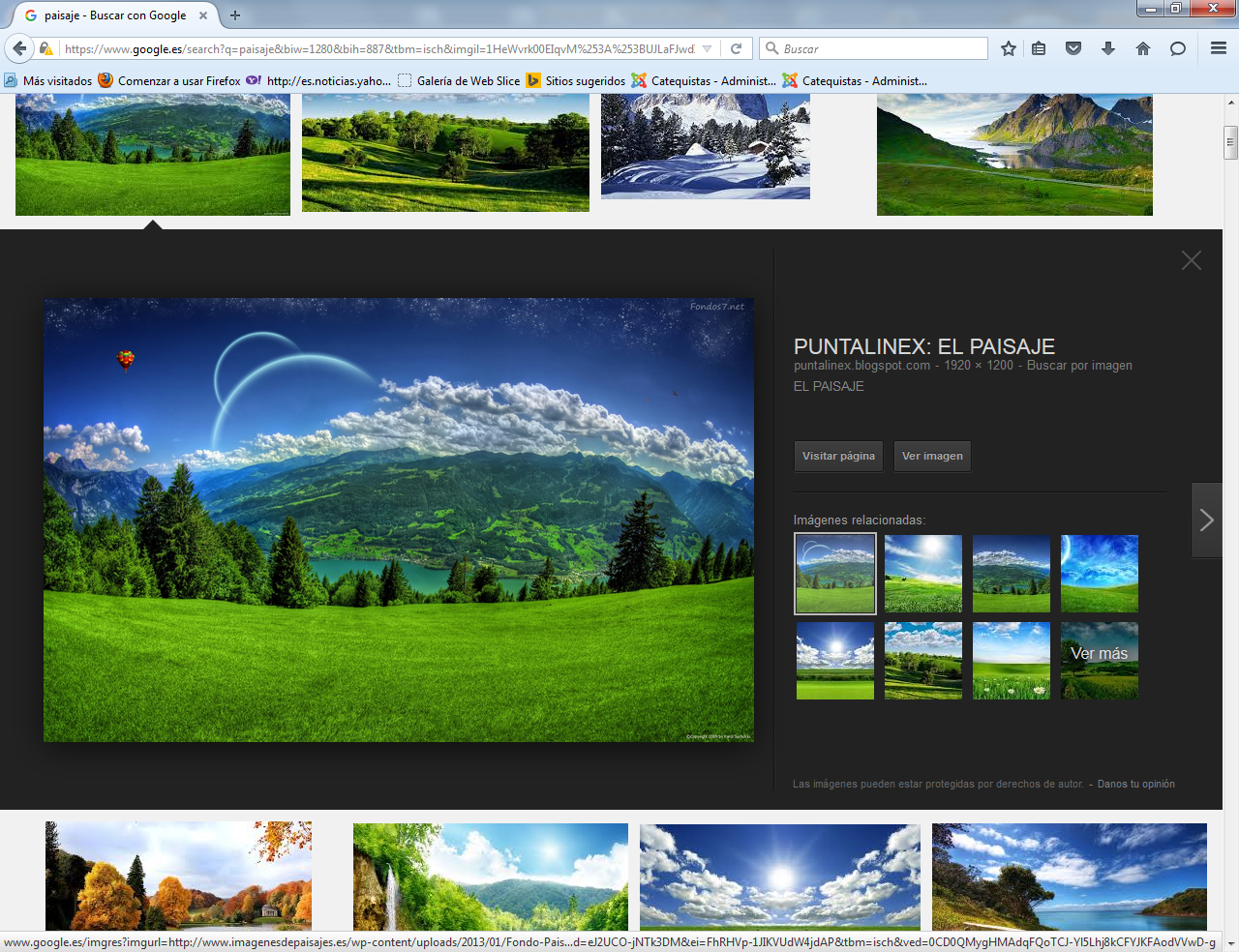    Características del grupo    Perfil de los alumnos con necesidades educativas especiales o necesidades de compensación educativa.     Un alumno  con de deficiencia auditiva severa, uso de audífonos, emisora de F.M en el aula y problemas en el procesamiento auditivo, (mas en la comprensión que en la expresión). Lenguaje oral, escasa comprensión y expresión escrita.    Un alumno con deficiencia mental media, es muy tímido y le cuesta comunicarse.   Dos alumnos inmigrantes ecuatorianos con desfase curricular.    El  grupo en general mantiene un nivel curricular medio alto, con alumnos de familias con un nivel social y económico medio, el colegio está ubicado en un pueblo con un desarrollo económico en alza. Temporalización : tres semanas Se busca máxima adaptación por la índole de estos alumnos de educación especialACTIVIDADES Presentación del tema y de las actividades: En la primera sesión el profesor explica, siempre de forma muy expresiva y visual el tema que se va a dar y cómo se va ha desarrollar.    Se presenta un mural que se mantendrá durante toda la actividad, antes de empezar una sesión se hará referencia a la sesión anterior y a la que se va ha realizar explicando brevemente lo que se espera de los alumnos.    MURAL (en cartulina y cerca de la pizarra) 1 Ver la película: El OSO  (evaluación inicial) Dibujo de una TV  1 sesión de 120’ 2 Clarificación de los contenidos (esquema visual) Dibujo relieve 1 sesión de 45’ 3 Trabajo en grupo de 4 para hacer 4 murales Dibujo Mural y grupo 3 sesiones de 60’ 4 Trabajo en grupos de 3 para trabajar con los mapas Dibujo mapa y grupo 2 sesiones de 60’ 5 Búsqueda de información en la web. ( ordenadores) Por parejas.  Dibujo en ordenadores y grupo. 2 sesiones de 60’ 6 Ver otra vez la película Evaluación oral ( compararla con la inicial) Dibujo de una boca. 1 sesión de 45’ 7 Trabajo individual escrito. Evaluación escrita Dibujo de un papel escrito. 1 sesión de 45’ 8 Trabajo individual de matemáticas Evaluación de matemáticas Dibujo de un papel con unas cuentas. 1 sesión de 45’ TOTAL 12 sesiones EN SINTESIS ES ASI EL PLAN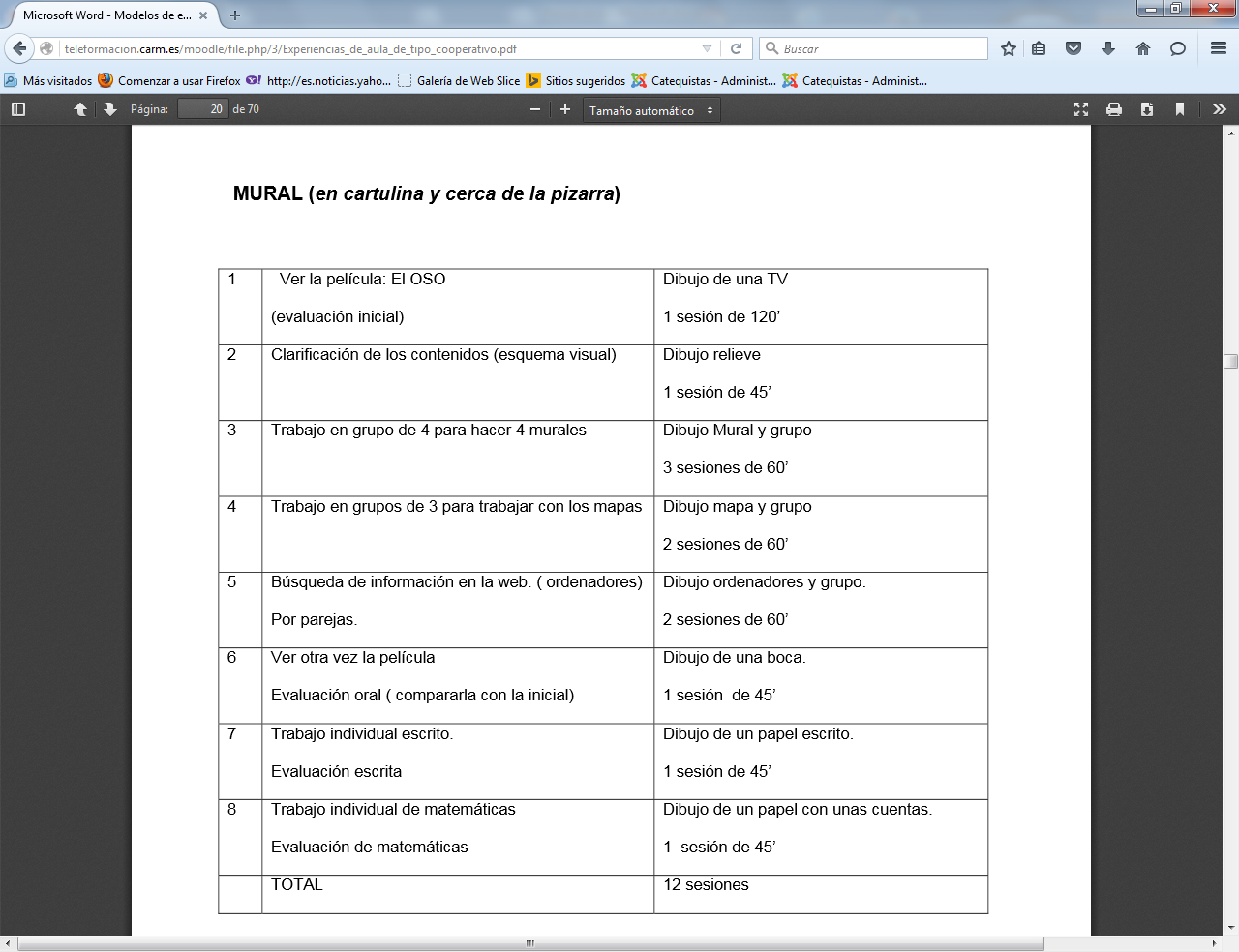 DESCRIPCION DE LAS ACTIVIDADES Actividad 1GRUPO OBJETIVO ACTIVIDAD Gran Grupo • Evaluar los conocimientos que tienen sobre el tema que vamos a trabajar:    El Paisaje Información de la unidad didáctica que se va a trabajar y del mural con la secuencia de actividades. Visualización de la película de “el Oso”    Conversación sobre la misma, nivel de conocimiento que se tiene, realización de una dramatización y un dibujo sobre el tema para saber de dÓnde partimos. Temporalización: Una sesión de 120’ Espacio: Biblioteca Actividad 2GRUPO OBJETIVO ACTIVIDAD     Gran GrupO   •  Conocer los  diferentes  relieves  atendiendo a sus  características.     Atender a la introducción y presentación de contenidos mediante murales, dibujos y gestos naturales, de los cuatro paisajes (relieve, ríos y mares, clima y vegetación) y sus características  principales.    Se ofrece un listado con el vocabulario principal del tema adaptado con la definición escrita y el dibujo.*          Los alumnos de necesidades atienden como los demás a la explicación visual, oral y gestual  (gestos naturales) Temporalización: Una sesion de 45’ Espacio: Aula Actividad 3Los grupos se forman de manera heterogénea, pero se deja claro desde el principio que el     éxito de cada grupo es el éxito de todos, que el trabajo total de cada grupo se complementa para poder aprender la actividad y que no debe de haber competencia entre los grupos. GRUPO OBJETIVO ACTIVIDAD Trabajo en cuatro grupos (5  alumnos por grupo)     • Conocer los diferentes relieves atendiendo a sus características   Se hacen cuatro grupos, cada grupo trabajará los contenidos de un paisaje, utilizando los recursos que de forma  planificada y con la ayuda de los maestros  (quiere decirse que no se pondrá límites para explicar, responder preguntas y ayudar a buscar información). Explicación por parte de cada grupo de los murales que se han realizado y las características que les corresponden. Temporalización: tres sesiones de una hora. Espacio: Aula y Biblioteca. 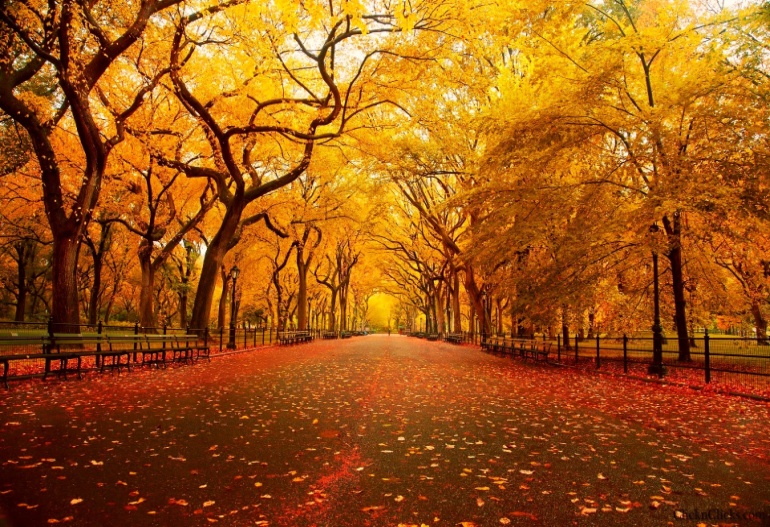 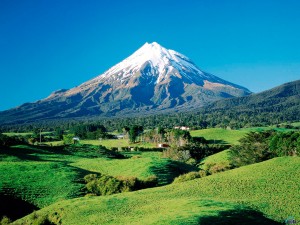 Actividad 4GRUPO OBJETIVO ACTIVIDAD Grupos de tres      • Comparar paisaje a  partir de informaciones diversas  descubriendo las relaciones entre los diferentes elementos que la integran.    Se les da un listado de los montes,  ríos, mesetas y mares y clima, principales de España y tienen que  buscarlos en el atlas físico y  escribirlo en otro mapa físico vacío.    El alumno deficiente auditivo y los  alumnos de  compensación recortan los nombres del listado y los superponen en el atlas de España.    El alumno con  deficiencia mental  media se le dan dibujos de los  distintos relieves y se le anima para  que los ponga en el mapa cuando  vea el dibujo similar.     Se llevan trabajo para casa deben  memorizar en mayor o menor grado  los nombres de los principales paisajes de España.    El alumno  deficiente auditivo lleva  para memorizar y situar dos o tres  nombres de cada relieve.    Los  alumnos de compensación deben  preguntar a sus padres y traer  situados en el mapa de su país dos o tres relieves principales de  su país, el alumno con deficiencia  mental deben hacer lo mismo en su zona geográfica. Temporalización : Dos sesiónes de 60’.  Espacio: Aula Actividad 5GRUPO OBJETIVO ACTIVIDAD En parejas de  dos   • Conseguir  autonomía en la  observación y  recogida de datos  del entorno      En la sala de ordenadores entrando en las  pÁginas webs. de Murcia, buscar  información sobre los paisajes de la región. Rellenar una  tabla en dónde se recogen  algunas de las unidades de relieve que se  dan en su Comunidad.    Los cuatro alumnos de necesidades  rellenan la tabla copiando al menos dos nombres de cada relieve. Temporalización: Dos sesiones de 45’ Espacio: Sala de ordenadores. * Ejemplo de tabla MONTES  RIOS MARES  SIERRA CLIMA 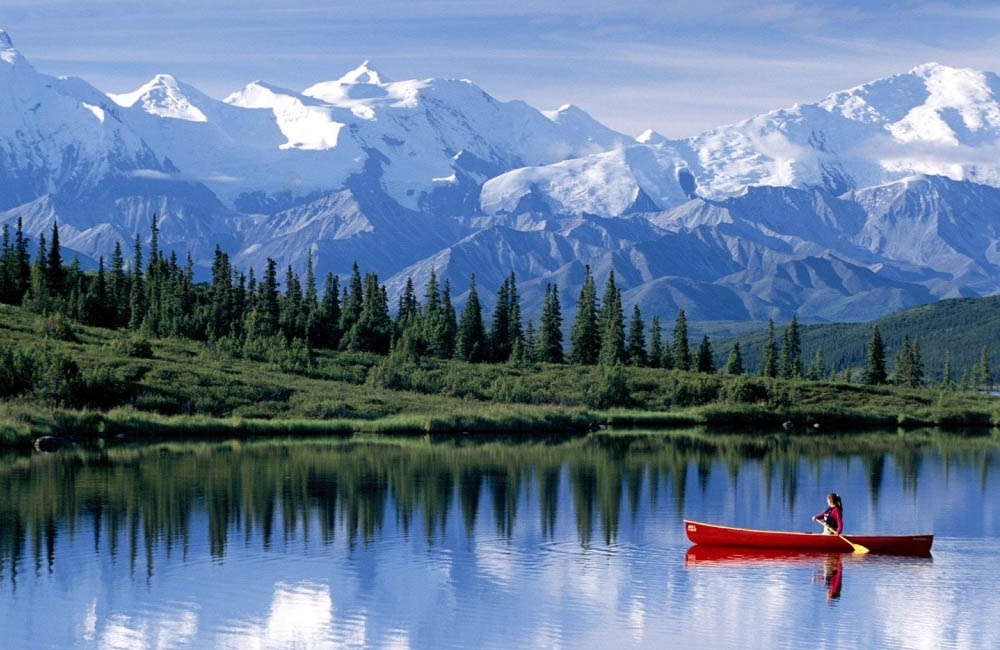 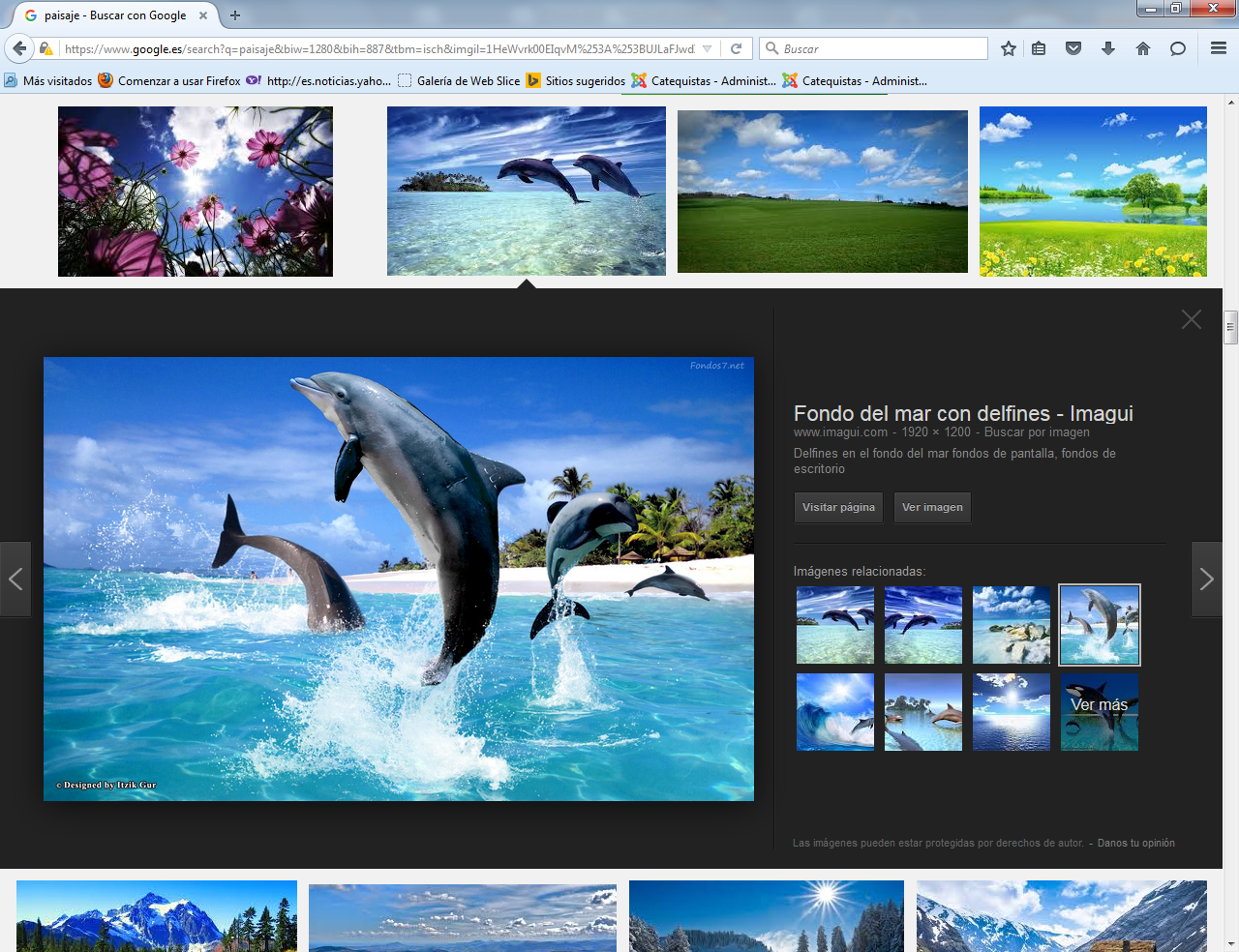 EVALUACIÓN Globalizar con el lenguaje. ORGANIZACIÓN OBJETIVO ACTIVIDAD Los cuatro grupos  que se hicieron para  trabajar los  diferentes relieves.     • Expresarse  mediante el  lenguaje oral de  forma coherente.         Ver de nuevo la película, parando la  imagen en determinados paisajes                  para  que se comenten.     Describir oral y gestualmente el  paisaje que se ve en la película.      Comparar con los comentarios iniciales (Seguro que aprueban) Temporalización: una sesión de 120.’ Espacio: Biblioteca 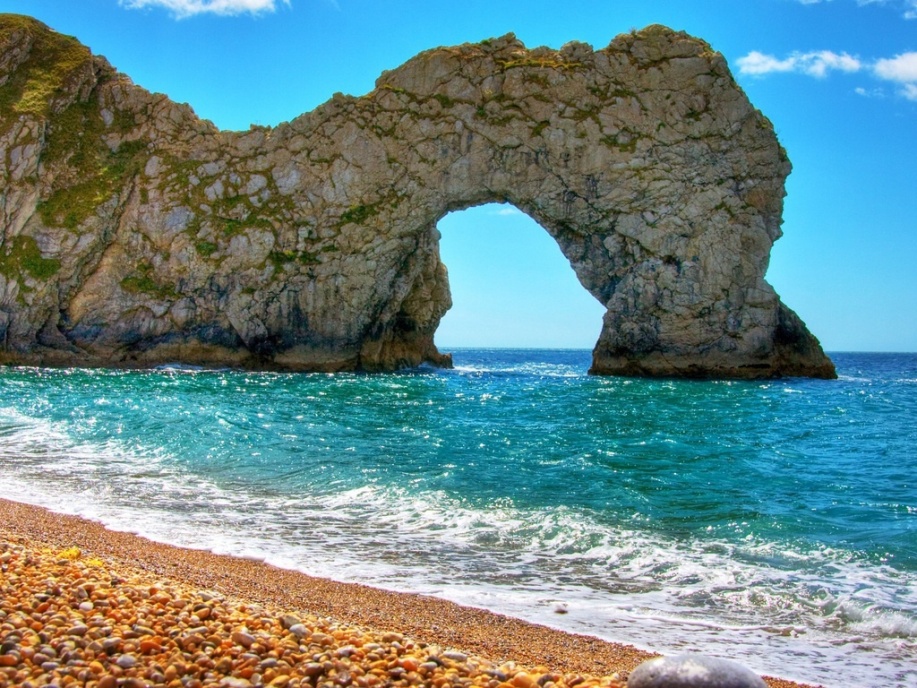 CRÍTICA DE LA UNIDAD DIDÁCTICA   Hay mucha acción y poca motivación.   Al ser alumnos de educación especial  los cuatro a quienes se hay poca adaptación a su vocabulario y su capacidad  observativa.   Se realizan una serie de actividades , alguna de las cuales son inasequibles (na película de una hora de duración)    El dialogo con los alumnos debe ser constante... Y muy adaptado, ya que los cuatro alumnos referidos son muy diferentes.  No se puede entender nada relacionado con el trabajo cooperativo. Son acciones que más parecen de entretenimiento que de desarrollo asociativo de los sujetos para quienes se prepara.